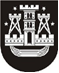 KLAIPĖDOS MIESTO SAVIVALDYBĖS TARYBASPRENDIMASDĖL Klaipėdos miesto savivaldybės tarybos 2017 m. gruodžio 21 d. Sprendimo NR. T2-328 „DĖL KLAIPĖDOS MIESTO SAVIVALDYBĖS NEFORMALIOJO VAIKŲ ŠVIETIMO LĖŠŲ SKYRIMO IR NAUDOJIMO TVARKOS APRAŠO PATVIRTINIMO“ PAKEITIMO2020 m. rugsėjo 24 d. Nr. T2-212KlaipėdaVadovaudamasi Lietuvos Respublikos vietos savivaldos įstatymo 18 straipsnio 1 dalimi, Klaipėdos miesto savivaldybės taryba nusprendžia:1. Pakeisti Klaipėdos miesto savivaldybės neformaliojo vaikų švietimo lėšų skyrimo ir naudojimo tvarkos aprašą, patvirtintą Klaipėdos miesto savivaldybės tarybos 2017 m. gruodžio 21 d. sprendimu Nr. T2-328 „Dėl Klaipėdos miesto savivaldybės neformaliojo vaikų švietimo lėšų skyrimo ir naudojimo tvarkos aprašo patvirtinimo“:1.1. papildyti nauju VII skyriumi:„VII SKYRIUSLĖŠŲ SKYRIMAS IR NAUDOJIMAS KITOMS NVŠ VEIKLOMS42. Valstybės lėšų, skirtų kitoms NVŠ veikloms (NVŠ projektams, edukacinėms veikloms ir kitiems ugdomojo pobūdžio renginiams) (toliau – kitos NVŠ programos), skyrimas vykdomas Konkurso būdu.43. Kitų NVŠ programų Paraiškų teikėjais gali būti visi švietimo teikėjai, turintys teisę vykdyti NVŠ veiklas, nepriklausomai nuo jų teisinio statuso, ir savininko teises ir pareigas įgyvendinančios institucijos.44. Kitos NVŠ programos gali būti finansuojamos, jeigu atitinka šiuos kriterijus:44.1. skirta mokiniams, besimokantiems pagal pradinio, pagrindinio ir vidurinio ugdymo programas;44.2. užtikrinama dalyvių sveikata ir saugumas pagal galiojančius teisės aktus;44.3. NVŠ programas vykdo asmenys, turintys teisę dirbti su mokytoju pagal Lietuvos Respublikos švietimo įstatymo 48 straipsnį.45. Lėšos, skirtos kitoms NVŠ programoms, gali būti naudojamos išlaidoms, susijusioms su mokinių dalyvavimu kitose NVŠ veiklose, finansuoti ir kompensuoti:45.1. fizinių asmenų, dalyvaujančių įgyvendinant kitas NVŠ veiklas, darbo užmokesčiui ir su juo susijusiais privalomais mokėti mokesčiais;45.2. transporto išlaidoms, kurui;45.3. patalpų, tiesiogiai naudojamų kitoms NVŠ veikloms vykdyti, nuomos ir komunalinėms, aplinkos ir kitoms išlaidoms veiklų įgyvendinimo laikotarpiu;45.4. išlaidoms, kurios reikalingos kitoms NVŠ veikloms vykdyti, prekėms ir paslaugoms įsigyti ar nuomoti. 46. Lėšos negali būti naudojamos:46.1. rekonstrukcijos, remonto, statybos išlaidoms padengti ir ilgalaikiam turtui įsigyti;46.2. įsiskolinimams padengti;46.3. išlaidoms, susijusioms su lizingo, išperkamosios nuomos sutartimis;46.4. išlaidoms, skirtoms Savivaldybės ir (arba) valstybės finansuojamų neformaliojo vaikų švietimo programoms, įskaitant ir formalųjį švietimą papildančio ugdymo programas, įgyvendinti;46.5. išlaidoms, kurios finansuotos iš kitų Lietuvos Respublikos valstybės biudžeto ar savivaldybių biudžetų lėšų, įskaitant Europos Sąjungos finansinės paramos ir kitos gaunamos finansinės paramos bei bendrojo finansavimo lėšas.47. Savivaldybės administracijos Švietimo skyrius kitų NVŠ programų Paraiškų teikimo laiką ir visą informaciją apie konkursą skelbia Savivaldybės interneto svetainėje www.klaipeda.lt, taip pat vietinėje spaudoje. Paraiškų padavimo terminas baigiasi iki kvietime nurodytos datos 24 val. Paraiškoje kitų NVŠ programų Teikėjai patvirtina, kad lėšos bus panaudotos nepažeidžiant 45 ir 46 punktais nustatytų reikalavimų. 48. Kitų NVŠ programų nereikia registruoti KTPRR, o jose dalyvaujančių mokinių – Mokinių registre.49. Kitoms NVŠ programoms, iš dalies finansuojamoms valstybės biudžeto lėšomis, kitos nuostatos taikomos Apraše nurodyta tvarka.“;1.2. buvusį VII skyrių laikyti VIII skyriumi;1.3. buvusius 42–45 punktus laikyti atitinkamai 50–53 punktais. 2. Skelbti šį sprendimą Teisės aktų registre ir Klaipėdos miesto savivaldybės interneto svetainėje.Savivaldybės merasVytautas Grubliauskas